我荣幸地向各理事国转呈日本提交的文稿。秘书长
赵厚麟日本提交的文稿国际电联电信展会活动的战略和财务评估1	引言全权代表大会第11号决议（2018年，迪拜，修订版）责成秘书长，对国际电联电信展会活动开展全面的战略和财务评估与审查，同时将国际电联成员的文稿纳入考虑，并且向理事会2020年会议提交一份包含建议和各种战略的报告，以采取行动。独立外部管理咨询公司Dalberg对国际电联电信展会活动的状况以及现行业务模式进行了审查与评估，并建议了前进方向的备选方案。在秘书长提交的关于国际电联世界电信展会活动的输入文件中，提出了以下三个选项：选项1：每年举办3至4次关于新兴和发展中市场ICT发展的小型“区域性论坛会议”，与发展中区域的区域性发展论坛同时举行。这些活动将通过发展中国家了解趋势和创新、了解水平相当国家的ICT发展历程，以及交流新出现的需求/风险来推动协调行动（包括通过监管），从而支持他们强化当地的ICT行业。这些活动会需要补贴：每届区域展预期年度损失约200万瑞郎。选项2：每年举办一次以发展中国家为重点的“数字促发展论坛”，结合WSIS举办或与其合并（WSIS自称为“世界上规模最大的ICT促发展年度聚会”）。此项活动将推动创新、采用和利用ICT解决方案，以支持发展中国家的发展目标。它将使各利益攸关方 i) 了解技术、政策和监管的最新趋势；ii) 展示技术创新、方案、举措或政策；iii) 建立伙伴关系网络。活动将在一个固定的全球地点举办。此项活动会需要补贴：一次预期年度损失约400万瑞郎。选项3：开发并组织专门讨论“数字造福人类”（D4Good）的展览和论坛会议，作为国际电联年度全球活动的一部分，同时整合WSIS和/或人工智能造福人类全球峰会。这一里程碑式的活动将推动ICT解决方案的创新、采用和使用，从全球共同利益出发，支持可持续发展目标的实现。此活动将有助于：i)	为共同利益而完善数字创新的集体知识，以及ii)	开展D4Good各利益攸关方之间的交流，从而支持采用和拓展并应对潜在风险。此活动将每年在一个固定的全球地点进行。取决于对各公司的吸引力，此项活动有可能盈利。从基本情况来看，可以盈利约100万瑞郎。参展商数量的减少或增加可导致约150万瑞郎的损失或约550万瑞郎的利润。前两种选择带来的风险是，将国际电联电信展会活动的行动范围从全球性和与所有人相关缩小到仅与发展中国家相关。反之，“数字造福人类”全球活动可以保持全球影响力。它还提供了双重机遇，既可以全面重新进行活动设计，同时保留其独特的展览部分，又可利用国际电联独特的成员多样性特点，来更好地满足ICT行业的需求，并最终实现国际电联的“扩大对ICT的获取，实现可持续发展”的使命。Dalberg建议通过第二阶段已经考虑的设计一个“数字造福人类”全球性重大活动，进一步了解第三个选项可带来的机遇。此阶段应主要包括两方面的决定性工作流程：i) 有三个局和秘书处参与的内部协调工作，就一种战略性展会活动组合及其运作模式（包括展会活动治理）达成一致；ii) 与国际电联一些部门成员共同创建活动，明确界定他们的需求，了解促使他们参与未来的活动并为其做出贡献的因素。2	提案我们认识到，国际电联电信展会活动的改革已迫在眉睫，而且如果理事会2021年会议上不解决这个问题就可能导致赤字，并可能继续对国际电联的财务资源产生负面影响。然而，由于疫情大流行，有必要针对此类大型展览/活动的现状和盈利能力采取新的对策，我们建议以下方法：1)	研究由私营部门举办、诸如国际消费类电子产品展览会（CES）和世界移动通信大会（MWC）之类的其他活动的财务和运营影响，以及他们为未来活动进行的筹备；2)	评估2020年WSIS论坛、2021年WSIS论坛和国际电联2020数字世界展的成果，并且分析国际电联2021数字世界展的财务影响；3)	审查国际电联电信展会活动的虚拟与实体混合展览，并且估算费用与影响；4)	在设计国际电联电信展会活动时，适当考虑部门成员的要求；5)	尖端技术用于虚拟参与者（如头像），并且鼓励残疾人和身处边远/农村地区、通常难以亲身参加活动的人们轻松参与；6)	在顾及国际电联总部办公场所重建的情况下，灵活考虑活动举办地点。________________理事会2021年会议
理事磋商会虚拟会议，2021年6月8-18日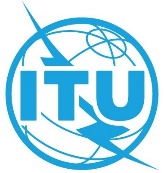 议项：PL 2.1文件 C21/79-C议项：PL 2.12021年5月25日议项：PL 2.1原文：英文日本提交的文稿国际电联电信展会活动的战略和财务评估概要C20/10号文件在理事磋商会第二次虚拟会议上做了介绍，而且会议商定，在理事会2021年会议上进一步审议该报告并提出建议。此文稿认可国际电联电信展会活动的改革是一项紧迫问题，并赞赏Dalberg的改革提案。与此同时，自Dalberg开展审查和评估以来到现在，全球疫情大流行已导致局势的显著变化。基于此事实，文稿建议采取一些方法。需采取的行动请理事会考虑本文件中的提案。____________参考文件全权代表大会第11号决议（2018年，迪拜，修订版）、C20/10号文件